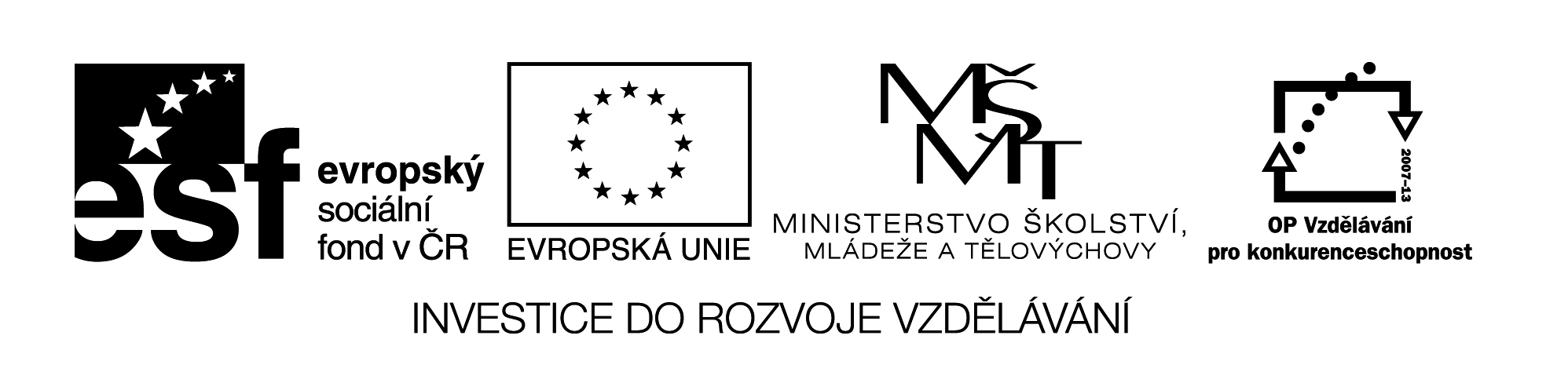 Název projektu: Dílny ZŠ SněžnéRegistrační číslo projektu: CZ.1.07/1.1.00/57.0835Zahájení projektu: 1. 9. 2015Ukončení projektu: 31. 12. 2015Finanční podpora: 204 112,- KčCíl projektu: Vybavení školní dílny novým nářadím pro žáky a stroji pro činnost učiteleRozvoj technických dovedností minimálně 15 žáků na druhém stupni základní školy formou vytváření žákovských výrobků a vedení portfolia jednotlivých žáků.